MUNICIPIO DE CARATINGA/MG - Extrato de Resultado – Pregão Presencial Registro de Preço 081/2019. Objeto: aquisição de uniformes, para atender as necessidades da Secretaria Municipal de Obras Públicas. Vencedores com menor preço por item: LACORTE CONFECÇÕES LTDA: itens 8, 9, 10, 11, 12, 13, 14, 15. Valor global final: R$ 6.700,50 (seis mil e setecentos reais e cinquenta centavos); 2R COMÉRCIO DE CONFECÇÕES LTDA – ME: itens 1, 2, 3, 4, 5, 6, 7. Valor global final R$ 11.309,10 (onze mil e trezentos e nove reais e dez centavos). Caratinga/MG, 11 de setembro de 2019. Bruno César Veríssimo Gomes – Pregoeiro.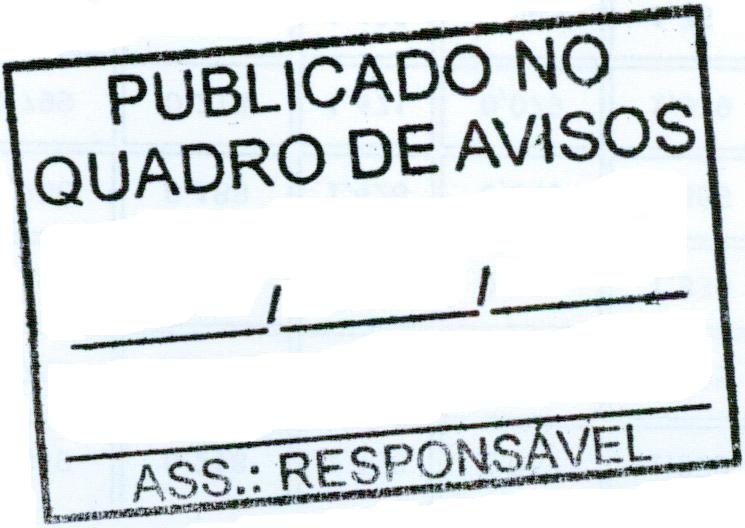 